Publicado en Madrid el 15/04/2019 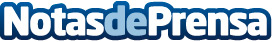 La firma internacional de estética Novu lanza su franquicia en España de la mano de Tormo FranquiciasBiuti by Novu es la enseña que el grupo asiático lanza en franquicia en nuestro país y que se sumará a los más de 1.500 locales con los que ya cuenta la compañíaDatos de contacto:Borja SánchezDirector de Expansión de Tormo Franquicias Consulting911 592 558Nota de prensa publicada en: https://www.notasdeprensa.es/la-firma-internacional-de-estetica-novu-lanza Categorias: Nacional Medicina Franquicias Emprendedores http://www.notasdeprensa.es